Hello Hot Chocolate Group An easier job for today, just to get our brains used to working this way.This is a sheet about your 2 times table (see 2nd page). (Remember it’s the same as your doubles up to 20) Your first job is to see how quickly you can fill in the multiplication side (on the left side of the paper/screen).A bit like Big Maths except you take a note of the time it takes you.If you are finding it tricky, for today you can use something to help you work out the answer.  In the class we use cubes or counters but at home you can use lego or pasta or blocks or mini eggs (seen as its close to Easter!), anything that comes to 24.Remember 2x1 is the same as 1 set of 2 and 2x2 is the same as 2 sets of 2 like this:2x1							2x2Then your second job is going to be working out the answer when you divide a number into 2 groups (job in the right side of the paper/screen). For example, if you have 4 sweets and you have to share them with a friend you divide the sweets in to 2 piles and count how many each person gets. 		Person 1					Person 2Remember to message me if you are stuck and to post you final answers written in your green jotter with the date 26. 03. 20 at the top and the title Multiplying and Dividing by 2.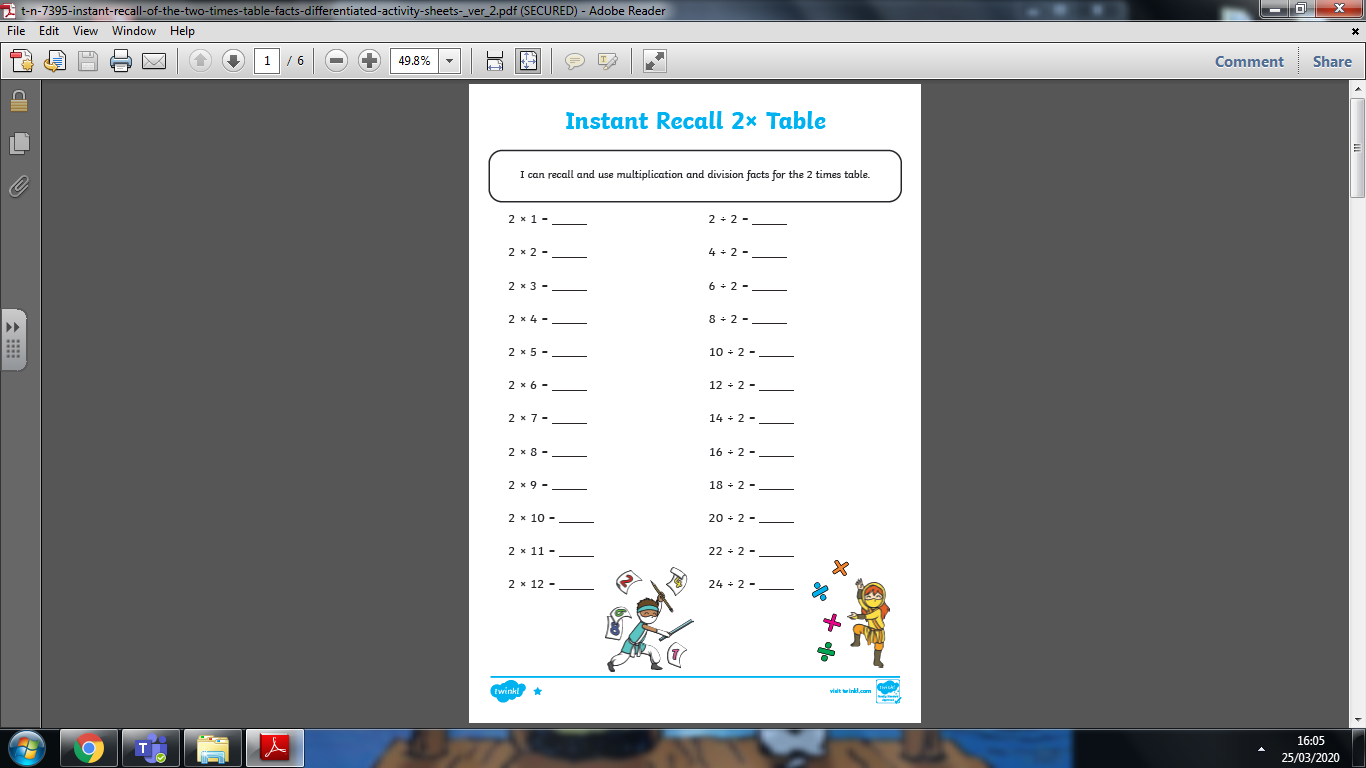 